ПРАВИТЕЛЬСТВО СВЕРДЛОВСКОЙ ОБЛАСТИПОСТАНОВЛЕНИЕот 14 июля 2022 г. N 440-ППО РАСПРЕДЕЛЕНИИ СУБСИДИЙ ИЗ ОБЛАСТНОГО БЮДЖЕТА БЮДЖЕТАММУНИЦИПАЛЬНЫХ ОБРАЗОВАНИЙ, РАСПОЛОЖЕННЫХ НА ТЕРРИТОРИИСВЕРДЛОВСКОЙ ОБЛАСТИ, НА ВНЕДРЕНИЕ МЕХАНИЗМОВ ИНИЦИАТИВНОГОБЮДЖЕТИРОВАНИЯ НА ТЕРРИТОРИИ СВЕРДЛОВСКОЙ ОБЛАСТИВ 2022 ГОДУВ соответствии с Законами Свердловской области от 15 июля 2005 года N 70-ОЗ "Об отдельных межбюджетных трансфертах, предоставляемых из областного бюджета и местных бюджетов в Свердловской области" и от 8 декабря 2021 года N 111-ОЗ "Об областном бюджете на 2022 год и плановый период 2023 и 2024 годов", Постановлением Правительства Свердловской области от 25.12.2014 N 1209-ПП "Об утверждении государственной программы Свердловской области "Совершенствование социально-экономической политики на территории Свердловской области до 2024 года", на основании Протокола заседания региональной конкурсной комиссии по отбору проектов инициативного бюджетирования, реализуемых на территории Свердловской области, от 22.06.2022 N 2 Правительство Свердловской области постановляет:1. Утвердить распределение субсидий из областного бюджета бюджетам муниципальных образований, расположенных на территории Свердловской области, на внедрение механизмов инициативного бюджетирования на территории Свердловской области в 2022 году (прилагается).2. Контроль за исполнением настоящего Постановления возложить на Первого Заместителя Губернатора Свердловской области А.В. Шмыкова.3. Настоящее Постановление вступает в силу со дня его официального опубликования.4. Настоящее Постановление опубликовать на "Официальном интернет-портале правовой информации Свердловской области" (www.pravo.gov66.ru).ГубернаторСвердловской областиЕ.В.КУЙВАШЕВУтвержденоПостановлением ПравительстваСвердловской областиот 14 июля 2022 г. N 440-ПП"О распределении субсидийиз областного бюджета бюджетаммуниципальных образований,расположенных на территорииСвердловской области, на внедрениемеханизмов инициативногобюджетирования на территорииСвердловской области в 2022 году"РАСПРЕДЕЛЕНИЕСУБСИДИЙ ИЗ ОБЛАСТНОГО БЮДЖЕТА БЮДЖЕТАМ МУНИЦИПАЛЬНЫХОБРАЗОВАНИЙ, РАСПОЛОЖЕННЫХ НА ТЕРРИТОРИИСВЕРДЛОВСКОЙ ОБЛАСТИ, НА ВНЕДРЕНИЕ МЕХАНИЗМОВИНИЦИАТИВНОГО БЮДЖЕТИРОВАНИЯ НА ТЕРРИТОРИИСВЕРДЛОВСКОЙ ОБЛАСТИ В 2022 ГОДУСписок используемых сокращений:ДШИ - детская школа искусств;МАДОУ - муниципальное автономное дошкольное образовательное учреждение;МАОУ - муниципальное автономное общеобразовательное учреждение;МАОУ ДО "ДЮСШ N 25" - муниципальное автономное образовательное учреждение дополнительного образования "Детско-юношеская спортивная школа N 25";МБДОУ - муниципальное бюджетное дошкольное образовательное учреждение;МБОУ - муниципальное бюджетное общеобразовательное учреждение;МБУК ДО ЕДМШ N 9 - муниципальное бюджетное учреждение культуры дополнительного образования "Екатеринбургская детская музыкальная школа N 9";СОШ - средняя общеобразовательная школа;ЦДО - центр дополнительного образования.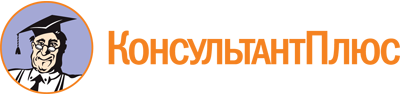 Постановление Правительства Свердловской области от 14.07.2022 N 440-ПП
"О распределении субсидий из областного бюджета бюджетам муниципальных образований, расположенных на территории Свердловской области, на внедрение механизмов инициативного бюджетирования на территории Свердловской области в 2022 году"Документ предоставлен КонсультантПлюс

www.consultant.ru

Дата сохранения: 03.12.2022
 Номер строкиНаименование муниципального образования, расположенного на территории Свердловской областиНаименование проекта инициативного бюджетированияСтоимость проекта (тыс. рублей)Размер субсидии (тыс. рублей)123451.Муниципальное образование город Алапаевск"Обустройство игровой площадки "Березовая роща"1150,0347,52.Муниципальное образование Алапаевское"Спортивно-игровая площадка "Детский комплекс из скалодромов "Африка"1200,0550,03.Муниципальное образование Алапаевское"Метеоплощадка "Синоптикум"915,3200,04.Муниципальное образование Алапаевское"Спортивно-игровой комплекс "Детская спортивная площадка "Джунгли"3190,01550,05.Арамильский городской округ Свердловской области"Оснащение чаши бассейна "Дельфин" разворотными щитами"1424,8569,96.Арамильский городской округ Свердловской области"Совершенствование материально-технической базы как средство развития и продвижения творческих объединений"600,0300,07.Артемовский городской округ"Приобретение тренажера "Беговая дорожка для хоккеистов" для детской команды по хоккею с шайбой "Артемовский "БАРСЫ" МАОУ ДО "ДЮСШ N 25"1372,0686,08.Артемовский городской округ"Приобретение автоматического станка для заточки лезвий коньков для детской команды по хоккею с шайбой "Артемовский "БАРСЫ" МАОУ ДО "ДЮСШ N 25"368,9184,49.Артинский городской округ"Фотогалерея под открытым небом "Я люблю Арти"300,0150,010.Асбестовский городской округ"Мобильный Планетарик"400,0164,011.Асбестовский городской округ"Клуб исторического фехтования "Шанс"650,0260,012.Асбестовский городской округ"Спортивный двор - здоровый город"986,0424,013.Асбестовский городской округ"Комната психологической разгрузки "Релакс"450,0180,014.Асбестовский городской округ"Творческий центр "Мы ищем таланты"380,0155,815.Асбестовский городской округ"Олимпийский дошколенок"170,069,716.Асбестовский городской округ"Обустройство спортивной площадки в п. Красноармейский "Островок здоровья"986,0483,117.Верхнесалдинский городской округ"Многофункциональная спортивно-игровая площадка "Звездный"7993,02000,018.Верхнесалдинский городской округ"Детская спортивно-игровая площадка "Сказка"936,6468,319.Верхнесалдинский городской округ"Плавание для всех"1500,0750,020.Верхнесалдинский городской округ"Поющие голоса"300,0150,021.Верхнесалдинский городской округ"Мир танца"333,0166,522.Верхнесалдинский городской округ"Патриот"298,0149,023.Городской округ Верхняя Пышма"Приобретение концертного рояля "Михаил Глинка" для Детской школы искусств г. Верхняя Пышма и успешной реализации муниципального социального проекта "Искусство - селу"2500,01245,024.Городской округ Верхняя Пышма"Благоустройство территории по адресу: п. Красный, ул. Проспектная, д. 2, "Наш прекрасный - Красный"3708,01854,025.Городской округ Верхняя Пышма"Обустройство сельского досугового парка в п. Нагорный"3441,91720,026.Городской округ Верхняя Тура"Установка декоративной композиции "Часы "Времена года" в Городском округе Верхняя Тура"2800,01400,027.Городской округ Верхотурский"Гончарная мастерская" в муниципальном бюджетном учреждении дополнительного образования "Верхотурская детская школа искусств"495,0247,528.Городской округ Верхотурский"Обустройство зоны отдыха для взрослых и детской спортивной площадки"492,7246,329.Волчанский городской округ"Благоустройство общественного пространства: Патриотический комплекс "Воинское братство"2050,01025,030.Волчанский городской округ"Географический памятный знак "Пересечение 60-й параллели и 60-го меридиана"900,0450,031.Горноуральский городской округ"Обустройство детской спортивно-игровой площадки в селе Покровское"2000,01000,032.Горноуральский городской округ"Обустройство хоккейного корта в п.г.т. Горноуральский"2806,01403,033.Муниципальное образование "город Екатеринбург""Оснащение музыкальными инструментами МБУК ДО ЕДМШ N 9"600,0300,034.Муниципальное образование "город Екатеринбург""ДШИ в современном медиапространстве"500,0250,035.Муниципальное образование "город Екатеринбург""Культурный стрим"1500,0750,036.Муниципальное образование "город Екатеринбург""Школа лазерных технологий"600,0300,037.Муниципальное образование "город Екатеринбург""Юный конструктор"260,0130,038.Муниципальное образование "город Екатеринбург""Дом с фонтаном"1000,0500,039.Муниципальное образование "город Екатеринбург""Оркестровый дебют"180,090,040.Ивдельский городской округ"Приобретение музыкальных инструментов и оборудования для создания музыкально-инструментальной группы в рамках дополнительного образования обучающихся муниципального автономного общеобразовательного учреждения средней общеобразовательной школы N 1 г. Ивделя"458,0229,041.Каменск-Уральский городской округ Свердловской области"Благоустройство территории по ул. Железнодорожная, дом 46"6810,92000,042.Камышловский городской округ Свердловской области"Лыжный старт"600,0300,043.Камышловский городской округ Свердловской области"Технический центр "ИНЖЕНЕРиУМ" (проект по формированию инженерно-технического мышления детей дошкольного возраста и ранней профориентации)"500,0250,044.Качканарский городской округ Свердловской области"Благоустройство детской площадки в п. Валериановск"2232,21026,845.Качканарский городской округ Свердловской области"ДШИ: новые инструменты - новые перспективы"900,0297,046.Городской округ Краснотурьинск"ArtScience-парк"4877,71902,747.Муниципальное образование Красноуфимский округ"Обустройство спортивной площадки в д. Марийский Усть-Маш"634,4317,248.Муниципальное образование Красноуфимский округ"Обустройство спортивной площадки в д. Сызги "Уличные тренажеры - это шаг к здоровью и долголетию"382,4191,249.Городской округ "Город Лесной" Свердловской области"Оборудование спортивной площадки МБОУ СОШ N 75"583,9291,950.Нижнетуринский городской округ"Благоустройство территории, расположенной между многоквартирными домами (ул. Декабристов, дом 1а и ул. Скорынина, дом 3а) в границах земельного участка с кадастровым номером 66:17:0809003:233 (озеленение территории, установка детского спортивного комплекса "Полоса препятствий", тренажеров для занятия физкультурой (спортом), скамеек, урны, укладка безопасного покрытия)"2693,21343,251.Новолялинский городской округ"Устройство спортивной площадки по адресу: поселок Лобва Новолялинского района, ул. 22 Партсъезда, 2"2000,01000,052.Городской округ Первоуральск"Благоустройство аллеи вдоль дома N 48б по улице Трубников в г. Первоуральске"4175,92000,053.Полевской городской округ"Ныряй в искусство!"339,7169,854.Полевской городской округ"Модернизация актового зала"202,2101,155.Городской округ Ревда"Развитие инновационного технического творчества путем создания экспериментальной площадки "Техническое творчество сквозь призму мультипликации"899,8449,956.Режевской городской округ"Благоустройство "Аллеи Памяти"544,8261,557.Режевской городской округ"Благоустройство детской площадки по улице Станционной в поселке Крутиха"298,9128,558.Городской округ Рефтинский"Установка светодиодной композиции "Цветы" напротив автовокзала"656,9328,459.Городской округ Рефтинский"Благоустройство и оснащение спортивно-оздоровительной площадки в МБДОУ "Детский сад "Подснежник"317,7158,860.Городской округ Рефтинский"Благоустройство территории уличного хоккейного корта"459,3229,661.Городской округ Рефтинский"Установка детского игрового комплекса на территории МАДОУ "Детский сад "Колобок" (корпус N 1) "Здоровые дети - сильная Россия!"790,9395,462.Серовский городской округ"Приобретение спортивной формы для хоккейной команды "Энергия"979,8489,963.Серовский городской округ"Создание многофункционального арт-пространства для детей и подростков в возрасте от 6 до 18 лет, направленного на создание условий для сохранения и укрепления психологического, эмоционального здоровья и развития творческих способностей (проект "Арт-релакс")"486,9242,564.Серовский городской округ"Создание виртуальной экспозиции "Золотые Звезды серовчан"400,0200,065.Серовский городской округ"Создание пространства для творческой реализации детей в сфере медиа (проект "Детская телестудия "CreativLab")"458,3229,166.Серовский городской округ"Создание интерактивного пространства для изучения детьми в возрасте от 6 до 12 лет основ здоровьесбережения и правил дорожного движения в процессе игры (проект "Простые правила")"665,9331,967.Слободо-Туринское сельское поселение Слободо-Туринского муниципального района Свердловской области"Приобретение оборудования для детской площадки, д. Решетникова Слободо-Туринского сельского поселения"569,6251,068.Городской округ Сухой Лог"Иммерсивный спектакль под открытым небом - пространство музыкально-театрального искусства"1498,6748,569.Городской округ Сухой Лог"Робоквантум - шаг в профессию"230,0115,070.Городской округ Сухой Лог"Центр "Точка роста в детском саду" (с. Курьи, ул. Свердлова, 15)"360,0180,071.Городской округ Сухой Лог"Центр "Точка роста в детском саду" (с. Курьи, ул. Школьная, 18)"360,0180,072.Тавдинский городской округ"Обустройство детской площадки и места для занятия физической культурой и спортом по адресу: Свердловская обл., г. Тавда, ул. Кирова, д. 109"1708,5781,573.Тавдинский городской округ"Устройство спортивной площадки в д. Мостовка Тавдинского района Свердловской области"828,1314,174.Тавдинский городской округ"Устройство спортивной площадки в с. Кошуки Тавдинского района Свердловской области"807,1287,175.Тавдинский городской округ"Приобретение веревочного парка (аттракциона) для установки в Городском парке культуры и отдыха г. Тавда"1694,5634,576.Туринский городской округ"Юниоры" (оснащение спортивным инвентарем центра "Точка роста" на базе МАОУ Фабричная СОШ)"180,086,477.Туринский городской округ"Инженеры будущего" (оснащение робототехническими наборами ЦДО "Точка роста" на базе МАОУ СОШ N 1 г. Туринска)"565,0274,078.Туринский городской округ"Робототехника - шаг в профессию" (оснащение оборудованием муниципального автономного образовательного учреждения дополнительного образования Центр дополнительного образования "Спектр" Туринского городского округа)"1280,7540,079.Итого96169,042126,5